APPLICATION FORM FOR NON–TEACHING POSTSForm No.: _______Post Applied For 	:	____________________________________________________Advertisement No. 	:	___________________________________________Name of the Applicant 		: 	Mr./Miss/Mrs ___________________________________________(in Block Letters)Father’s/ Husband’s Name 		:	______________________________________________Date of Birth 			:  (i)	______________________________________________   (ii) Age:  Years: ___ Months___ Day ___ (as on 31.03.2017)(a) 	Whether belongs to any		: 	_____________________________________(Yes / No)     	reserved categoryIf yes, name of the category	: 	____________________ (OBC/SC/ST/Pwd(OH/VH/HH)      (b) 	Whether applying under any 	:	_____________________________________(Yes / No)            	reserved category as per             	advertisement            	If yes, name of the category 	: 	_____________________OBC/SC/ST/Pwd(OH/VH/HH)5.  (a) 	Address for Communication 	: 	_____________________________________________						_____________________________________________						_____________________________________________						_____________________________________________						Phone No. ____________ Mobile No. ______________						Email Id ______________________________________     (b) 	Permanent Address 		:	__________________________________________________________________________________________						_____________________________________________						Phone No. ____________________________________Sex 				: 	________________________________.(Male / Female)Nationality 				: 	____________________________________________Marital Status 			:	____________________________(Married / Unmarried)Educational Qualifications (Secondary onwards):Professional/Technical Qualification(s):11. Work Experience:12. (a) 	Do you know typewriting 		: 	English.................(Yes / No) Hindi..............(Yes/No)If yes, state speed 			: 	English.................(w.p.m.) Hindi.....................(w.p.m.)      (b) 	Do you know shorthand 			: 	English.................(Yes/No) Hindi..................(Yes/No)If yes, state speed 			: 	English..................(w.p.m.) Hindi....................(w.p.m.)13. Do you have computer proficiency 		: 	_____________________________________.(Yes / No)      If yes, state which of the following you 		MS Word 		Email      know and work with confidence ( √ ) 		:	MS Excel 		MS PowerpointBrowsing & Searching14. Any other Information 			: 	_______________________________________							________________________________________________							________________________________________________15. Details of fee       (in case applicable & payable as per advertisement for candidates applying in a downloaded form)(a)	Amount of fee 		: 	_____________________________________________(b)	Draft No. 		: 	_______________________________________________________(c) 	Draft Date 		: 	_____________________________________________	(d)	Name of Bank		:	_____________________________________________                  (on which DD drawn)I hereby declare that information given by me in this application form is complete and correct in all respects. I understand that I shall be liable for furnishing wrong information in this application form...............................................................................(Signature of Applicant)Place :.................................................................Date :.................................................................				 ..............................................................................    (Name of Applicant)____________________________________________________________________________________ENDORSEMENT FROM EMPLOYER(for applicant in employment)The facts stated in this application have been verified and found correct. This organization/department has no objection in his/her applying for the post referred in the application.Date : ....................................................		                              ........................................................................Signature ofthe Head of the organization /department(With seal)GENERAL INSTRUCTIONSApplicants should fill particulars in his/her own hand writing neatly and clearly.Latest passport size photograph should be pasted at specified place.Self attested photocopies of all relevant certificates, degrees, mark-sheets, testimonials etc. in support of age, educational qualifications, experience etc. must be enclosed.Candidates belonging to /applying under any reserved category OBC*/SC/ST/PwD(OH/VH/HH) must attach self attested photocopy of caste/category certificate, issued by the competent authority. The certificate should be issued in the name of candidate.* OBC candidates only from the Central List of OBCs’ having non-creamy layer status are eligible.Applicants in employment should get their application endorsed from their employer.The envelope containing application form should be superscribed as:“Application for the post of ……………………………………………………”name of the postIn case of downloaded application, the prescribed fee should be payable through demand draft payable at Delhi in favour of “Principal, Shaheed Bhagat Singh College”.Application should be addressed to:The PrincipalShaheed Bhagat Singh CollegeSheikh Sarai, Phase-IINew Delhi-110017Application can be submitted in person or by post/courier. In any case application should be submitted/reach (if by post or courier) on or before the last date for submitting applications.Incomplete application, unsigned application, application without photograph pasted at appropriate place, application without self attested certificates and testmonials in support of educational qualification, experience and category; and application reaching after the last date by post/courier will be rejected.11. No TA/DA will be paid for attending the prescribed tests and interview.ADMIT CARDWritten Test for the post of ______________________ 		Form No. : _________(to be filled by the candidate)   (For office use)PARTICULARS OF CANDIDATEName of Candidate 		:	___________________________________________________Father’s/ Husband’s Name	: 	___________________________________________________Category 			: 	_____________________________ (General/OBC/SC/ST/PwD)Address of Candidate 		:	___________________________________________________					___________________________________________________     ______________________						        _____________________        Signature of Candidate 							           Principal____________________________________________________________________________________ADMIT CARDWritten Test for the post of ______________________ 		Form No. : _________(to be filled by the candidate)   (For office use)PARTICULARS OF CANDIDATEName of Candidate 		:	___________________________________________________Father’s/ Husband’s Name	: 	___________________________________________________Category 			: 	_____________________________ (General/OBC/SC/ST/PwD)Address of Candidate 		:	___________________________________________________					___________________________________________________     ______________________						         _____________________        Signature of Candidate 					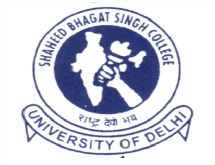 SHAHEED BHAGAT SINGH COLLEGE(University of Delhi)Sheikh Sarai, Phase-II, New Delhi-110017Phone No.: 29250306, Fax: 29257472, Website: www.sbsc.in Exam Passed / Degree ObtainedBoard /UniversityInstitutionPassing Year%marks and DivisionExam Passed / Degree ObtainedBoard /UniversityInstitutionPassing Year% marks and DivisionName of OrganizationDesignationWorking Period        From                          ToWorking Period        From                          ToSalary / Pay Scale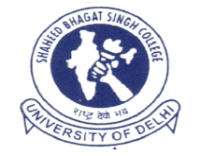 SHAHEED BHAGAT SINGH COLLEGE(University of Delhi)Sheikh Sarai, Phase-II, New Delhi-110017Phone No.: 29250306, Fax: 29257472, Website: www.sbsc.in SHAHEED BHAGAT SINGH COLLEGE(University of Delhi)Sheikh Sarai, Phase-II, New Delhi-110017Phone No.: 29250306, Fax: 29257472, Website: www.sbsc.in 